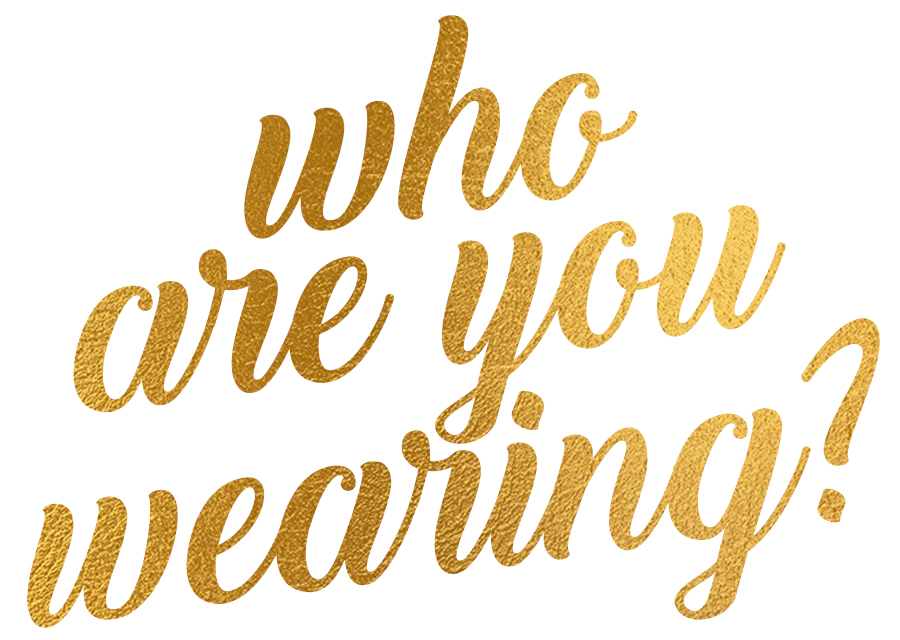 JOINYOUR NAME HEREFOR AN EVENING OFAWARDS, CHAMPAGNE& HOLLYWOOD GLAM(CHANGE DATE / TIME HERE):SUNDAY, FEBRUARY 24TH AT 5:00PMYOUR ADDRESS HEREOPTIONAL MESSAGE YOU WOULD LIKE TO SHAREIN THE RSVP